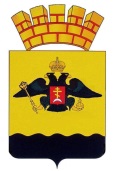 РЕШЕНИЕГОРОДСКОЙ ДУМЫ МУНИЦИПАЛЬНОГО ОБРАЗОВАНИЯГОРОД НОВОРОССИЙСКот_________________								№_______г. НовороссийскО внесении изменений в решение городской Думы муниципального образования город Новороссийск от 21 ноября 2017 года № 243 «Об утверждении Положения о формировании и расходовании средств депутатского фонда по наказам избирателей депутатам городской Думы муниципального образования город Новороссийск»В соответствии с Бюджетным кодексом Российской Федерации, Федеральным законом от 6 октября 2003 года № 131-ФЗ «Об общих принципах организации местного самоуправления в Российской Федерации», руководствуясь Уставом муниципального образования город Новороссийск, городская     Дума     муниципального     образования    город    Новороссийск р е ш и л а:1. Внести в решение городской Думы муниципального образования город Новороссийск от 21 ноября 2017 года № 243 «Об утверждении Положения о формировании и расходовании средств депутатского фонда по наказам избирателей депутатам городской Думы муниципального образования город Новороссийск» (в редакции изменений, принятых решением городской Думы муниципального образования город Новороссийск от 22 декабря 2020 года № 45) следующие изменения:1.1. Пункт 4.1. статьи 4 Положения признать утратившим силу. 1.2.  Статью 7 Положения изложить в новой редакции.«Статья 7. Депутат городской Думы осуществляет учет, обобщает полученные предложения о наказах избирателей, исходя из их общественной значимости и обоснованности.До 1 сентября текущего года депутат городской Думы предоставляет в финансовое управление обобщенный реестр с распределением денежных средств для формирования бюджета муниципального образования город Новороссийск на очередной финансовый год и плановый период.1.2. Статью 8 Положения изложить в новой редакции:«Статья 8. С учетом средств на проектирование и проведение экспертизы готовится обобщенный реестр предложений о наказах избирателей соответствующего округа (согласно приложению), в пределах суммы, указанной в статье 4 настоящего Положения, который утверждается депутатом избирательного округа.Расходы депутатского фонда, направленные на благоустройство территорий общего пользования, находящихся в собственности муниципального образования город Новороссийск, предусматриваются в    объеме, необходимом для полного функционирования объекта благоустройства.В случае если благоустройство территорий общего пользования осуществляется в рамках проекта инициативного бюджетирования расходы депутатского фонда производятся в  размере не более 95% от стоимости проекта инициативного бюджетирования».Средства депутатского фонда 1.3. Абзац 1 статьи 9 Положения изложить в новой редакции:«Статья 9. После утверждения обобщенный реестр предложений о наказах избирателей направляется с сопроводительным письмом за подписью депутата городской Думы в городскую Думу муниципального образования город Новороссийск (далее - городская Дума) или в финансовое управление не позднее первого марта текущего года».1.4. Статью 11 Положения изложить в новой редакции:«Статья 11. В обобщенный реестр предложений о наказах избирателей соответствующего округа могут вносится изменения, но не позднее первого апреля текущего года».1.5. Статью 14 Положения изложить в новой редакции:«Статья 14. В случае экономии средств бюджета муниципального образования город Новороссийск, возникшей по результатам проведения конкурсной процедуры определения поставщика (подрядчика, исполнителя), связанной с выполнением наказов избирателей, депутат городской Думы в течение тридцати дней вправе принять решение о внесении изменений в обобщенный реестр наказов избирателей, но не позднее первого июня текущего года».1.6. Дополнить Положение статьей 21.1 следующего содержания:«Статья 21.1. В случае наличия по состоянию на 1 июля текущего года остатка денежных средств, не распределенных для реализации наказов избирателей, данные денежные средства подлежат снятию и перераспределению в соответствии со статьей 217 Бюджетного кодекса Российской Федерации и Порядком составления и ведения сводной бюджетной росписи и бюджетных росписей главных распорядителей средств бюджета муниципального образования город Новороссийск, (главных администраторов источников финансирования дефицита бюджета муниципального образования город Новороссийск), утвержденного Приказом финансового управления».2. Отделу информационной политики и средств массовой информации администрации муниципального образования город Новороссийск (Кулакова) обеспечить официальное опубликование настоящего решения в печатном средстве массовой информации и размещение (опубликование) настоящего решения на официальном сайте администрации и городской Думы муниципального образования город Новороссийск в                информационно-телекоммуникационной сети «Интернет».3. Контроль за выполнением настоящего решения возложить на председателя постоянного комитета городской Думы по                             финансово-бюджетной и экономической политике С.И. Кондратьева и первого заместителя главы муниципального образования С.В. Калинину.4. Настоящее решение вступает в силу с момента его официального опубликования.Глава муниципального                                         Председатель городской Думыобразования город Новороссийск                                               _________________ И.А. Дяченко                        _____________А.В. Шаталов